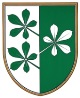 OBČINA KIDRIČEVOObčinski svetKopališka ulica 14 2325 KidričevoŠtev. 007-8/2023Dne  12.3.2023PREDLOG SKLEPA:  Na podlagi tretjega odstavka 98. člena Zakona o javnih financah (Uradni list RS, št. 11/11 UPB, 14/13-popr.,  101/13, 55/15-ZFisP, 96/15-ZIPRS1617, 13/18 in 195/20 odl.US, 18/23-ZDU-1O  in 76/23) in 24. ter 68. člena Statuta Občine Kidričevo (Uradno glasilo slovenskih občin, št 62/16, 16/18), je občinski svet Občine Kidričevo, na ......  redni seji, ki je bila dne,  ………….  sprejel S  K  L  E  PObčinski svet sprejme Zaključni račun proračuna Občine Kidričevo za leto 2023.  Zaključni račun  (kot je bil predložen na sejo)  je priloga in sestavni del tega sklepa. 								Anton Leskovar								župan								Občine Kidričevo 